	Artrallyt 2018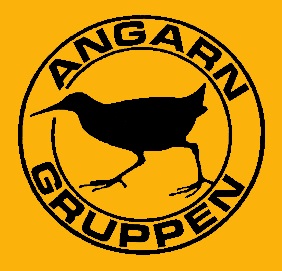        Kvartalets höjdare, kvartal 4Kvartalets höjdare är alfågelMotivering:Under perioden har det rapporterats tre mindre vanliga arter i Artportalen: ägretthäger, kungsörn, pilgrimsfalk, dvärgbeckasin och bändelkorsnäbb. Dock står de sig ganska slätt mon den alfågel som oförhappandes befanns rasta vid utloppet 10-12 november. Fågel var sannolikt en ung hanne. Alfågel blir därför kvartalets höjdare.Upptäckare: Björn NordlingMedobservatörer: Talrika Angarniter och tillresta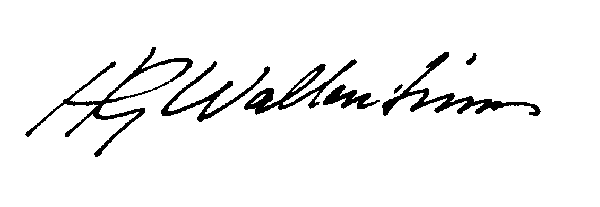 Hans-Georg Wallentinusenväldig domare